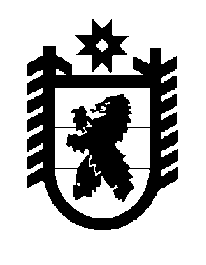 Российская Федерация Республика Карелия    ПРАВИТЕЛЬСТВО РЕСПУБЛИКИ КАРЕЛИЯПОСТАНОВЛЕНИЕот  26 февраля 2018 года № 77-Пг. Петрозаводск О внесении изменений в постановление Правительства 
Республики Карелия от 10 апреля 2017 года № 119-П Правительство Республики Карелия п о с т а н о в л я е т:Внести в Порядок предоставления из бюджета Республики 
Карелия субсидий на реализацию мероприятий по государственной поддержке малого и среднего предпринимательства, включая крестьянские (фермерские) хозяйства, а также молодежного предпринимательства юридическим 
лицам (за исключением субсидий государственным (муниципальным) учреждениям), индивидуальным предпринимателям, а также физическим лицам – производителям товаров, работ, услуг, утвержденный постановлением Правительства Республики Карелия от 10 апреля 2017 года № 119-П 
«Об утверждении Порядка предоставления из бюджета Республики Карелия субсидий на реализацию мероприятий по государственной поддержке малого и среднего предпринимательства, включая крестьянские (фермерские) хозяйства, а также молодежного предпринимательства юридическим 
лицам (за исключением субсидий государственным (муниципальным) учреждениям), индивидуальным предпринимателям, а также физическим лицам – производителям товаров, работ, услуг» (Собрание законодательства Республики Карелия, 2017, № 4, ст. 681; Официальный интернет-портал правовой информации (www.pravo.gov.ru), 6 сентября 2017 года, 
№ 1000201709060001), с изменением, внесенным постановлением Правительства Республики Карелия от 1 февраля 2018 года № 30-П, следующие изменения:1) пункт 11 дополнить подпунктом 4 следующего содержания:«4) создание и развитие Центра кластерного развития Республики Карелия.»;2) пункт 11.1 дополнить абзацем следующего содержания: «Субсидия по направлению, указанному в подпункте 4 пункта 11 настоящего Порядка, предоставляется при условии, что Центр кластерного развития Республики Карелия является юридическим лицом или структурным подразделением юридического лица, которое относится к инфраструктуре поддержки малого и среднего предпринимательства и одним из учредителей которого является Республика Карелия, для выявления кластерных инициатив, содействия координации проектов субъектов малого и среднего предпринимательства, обеспечивающих развитие территориальных кластеров, и обеспечения кооперации участников территориальных кластеров между собой.».          Глава Республики Карелия 				            	    А.О. Парфенчиков